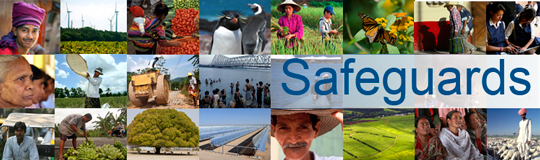 Review and Update of the World Bank’s Environmental and Social Safeguard PoliciesPhase 3List of participantsDate: March 2, 2016Location: Brasília, BrazilAudience: Multi-stakeholderTotal Number of Participants: 24No.Participant NamePositionOrganizationCountry1Aderval Costa FilhoResponsável pelas salvaguardas sociais do projeto DGM/BrasilCentro de Agricultura Alternativa do norte de Minas (CAA/NM)Brazil2Alexandre FortesEspecialista em Salvaguardas AmbientaisBrazil3Álvaro Alves CarraraResponsável pelas salvaguardas ambientais do projeto DGM/Brasil (P143492)Centro de Agricultura Alternativa do norte de Minas (CAA/NM)Brazil4Carlos Alberto de Moya NettoEngenheiroConsultorBrazil5Daniel AngelimAssessor de Políticas e Incidência da Oxfam BrasilOXFAM InternationalBrazil6Fernando ZambanCoordenador NacionalCÁRITAS BRASILEIRABrazil7Gustavo FerroniAssessor de Políticas e Incidência da Oxfam BrasilOXFAM InternationalBrazil8João Paulo da Silva CoutoAssessor Nacional do Programa Gestão de Riscos e EmergênciasCÁRITAS BRASILEIRABrazil9José Garrofe DoreaProfessorUnBBrazil10Luiz Felipe Mendes de GusmãoProfessorUSPBrazil11Marcelo de AndradePresidentePro-Natura InternacionalBrazil12Simone AthaydeProfessora do Programa Tropical Conservation and Development da Universidade da Florida, Líder da Rede Internacional de Pesquisa sobre Barragens Amazônicas e Professora visitante da Universidade Federal do TocantinsBrazil13Tatiane MoraesProject Manager, IAPAECOMBrazil14Thomas LudewigsProfessorUnBBrazil15Vanessa Maria de CastroCoordenadora da Pós Graduação em Direitos Humanos da UnBUnBBrazil16Brent MillikanDiretor, Programa AmazôniaInternational Rivers - BrasilBrazil17Lisânea Mycheline Oliveira DamascenoAssessora TécnicaSecretaria Nacional de Irrigação, Ministério da Integração NacionalBrazil18Pétalla TimoRepresentante em BrasíliaConectas Direitos HumanosBrazil19Silivia SantanaAssessora TécnicaEcoa - Ecologia e AçãoBrazil20Pedro DiasDiretor da ABRAPCH e Cia AmbientalAssociação Brasileira de Fomento às PCHs e CGHs e Cia AmbientalBrazil21Helio HaraComunicação e MarketingFUNBIOBrazil22Fernanda VieiraCoordenadora Técnica, HSI BrasilHumane Society InternationalBrazil23Fabio LeiteCoordenador da Agência GEFFUNBIOBrazil24Danielle CalandinoGerente de ProjetosFUNBIOBrazil